Bydgoszcz, dnia 18 października 2023 r.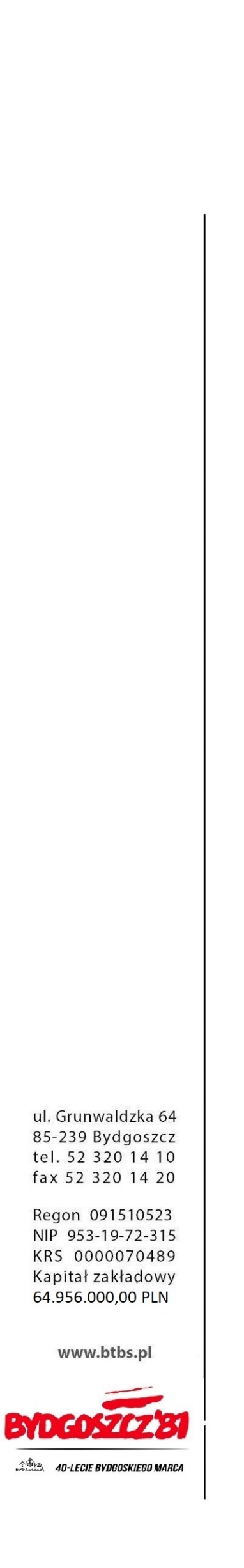 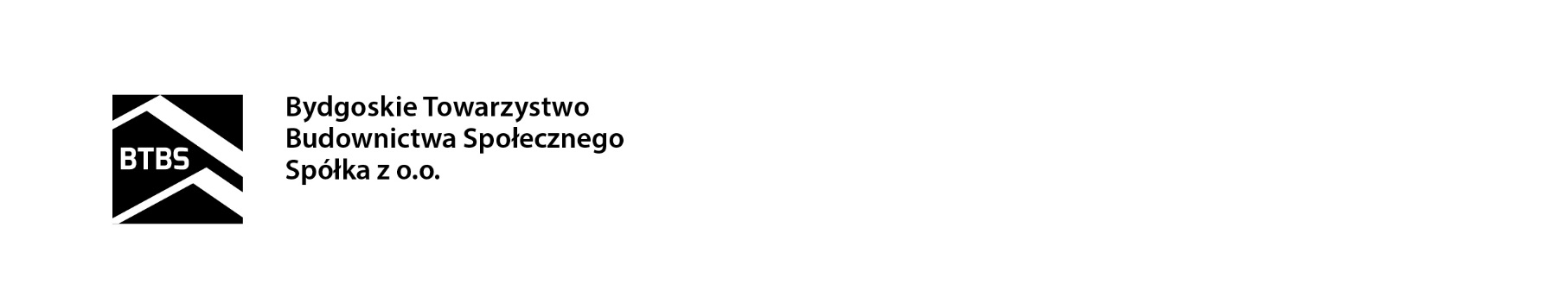 L.dz. 479/DOiON/MK-L/2023Członkowie Rady NadzorczejBydgoskiego Towarzystwa Budownictwa Społecznego Spółki z o.o.w BydgoszczyZgodnie z ustaleniami z poprzedniego posiedzenia, uprzejmie zapraszam na kolejne posiedzenie Rady Nadzorczej Bydgoskiego Towarzystwa Budownictwa Społecznego, które zwołuję na dzień 25 października 2023 r. godz. 09:00  w siedzibie biura Spółki, z następującym porządkiem posiedzenia :otwarcie posiedzenia,stwierdzenie zdolności Rady do podejmowania uchwał,przyjęcie porządku posiedzenia,przyjęcie protokołu poprzedniego posiedzenia Rady Nadzorczej,informacja Zarządu o bieżących sprawach Spółki,omówienie stanu kontroli przeprowadzanych przez członków Rady Nadzorczej,omówienie stanu zaawansowania inwestycji mieszkaniowej przy ul. Zygmunta Augusta/Rycerskiej w Bydgoszczy,pytania, uwagi, wnioski,zamknięcie posiedzenia.Z poważaniemPrzewodnicząca Rady Nadzorczej                						  Ewa Czerska    załączniki :protokół posiedzenia RN z dnia 29 września 2023 r.